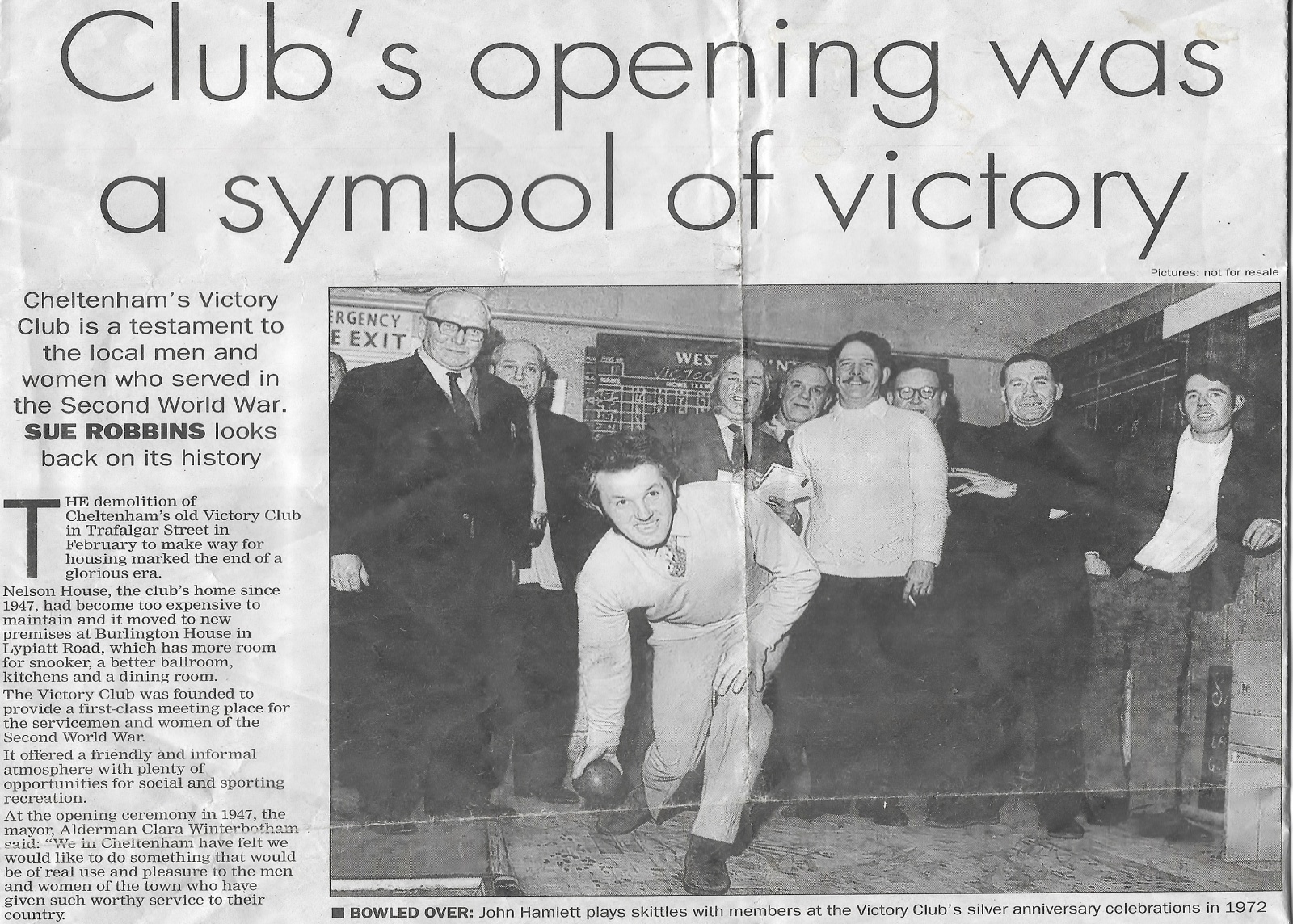 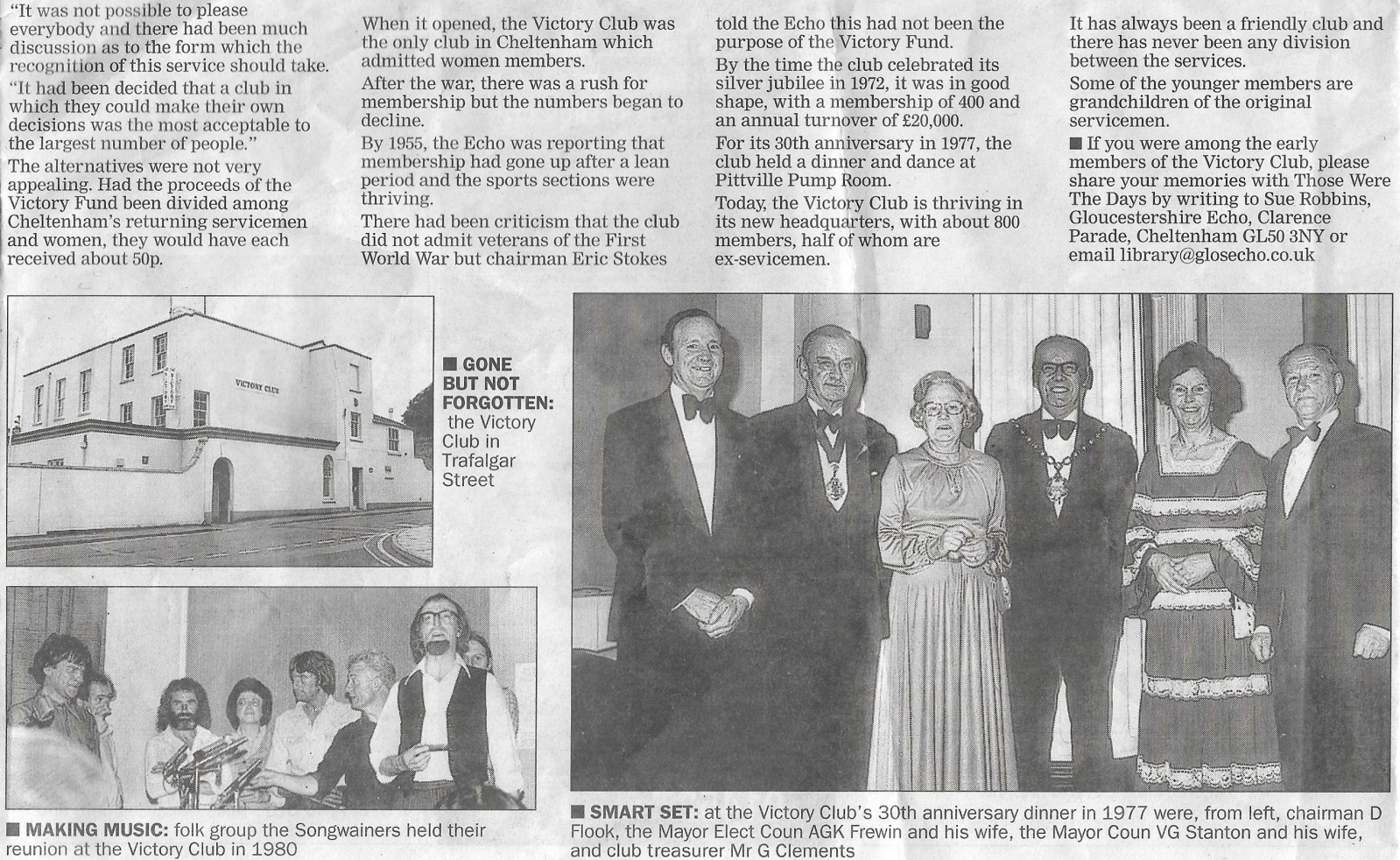 Reproduced from the Gloucestershire Echo, April 2004.